MIS3501HTML ExerciseInstructions:  Create an HTML document as described in the steps below.  In addition to the assigned lynda.temple.edu video, another good resource for html can be found at http://www.w3schools.com/html  StepsCreate a new project in NetBeans and call it “html-exercise”.  Make sure that the project uses a subfolder also named html-exercise created under your htdocs folder.Open NetBeans: Click New Project  Select PHP Application  then name the project as indicated and change the “project location”This will create a file in that project called index.php (Note: A .php file can perform the same required functionality as an .html file).The file index.html must be a valid HTML 5 document … that means that it needs a <!doctype html> declaration, an <html> tag, a <head> tag, and a <body> tag.   Give the document a title "HTML exercise tux99999" where tux99999 is your AccessNet ID. Use the <title> tag to make the title.  Remember, the <title> tag goes inside the <head> tag.Use the <h1> tag (the largest one) to make a title that says "HTML Exercise"If you want to separate this from the remainder of the <body>, you can put it in a <header> tag?At the bottom of the body write the words "Created for MIS3501 by Your Name."  This text should be emphasized using the <em> tag.Like <header>, you can separate these words using <footer>One of the ways we make divisions in a document is using the <div> tag. Use this tag to create 4 divisions with the ID’s “A”,”B”, “C” and “D” respectively.<div id="label"> is your proper syntaxDon’t forget to close the tag!Divisions A, B C and D should start with the second largest header (the <h2> tag). The headings should be: Table, List, Hyperlink, and Form. Creating a Table – Tables are a good way to display information. Here is an example<table border="1">                    <tr>                        <td>Jill</td>                        <td>50</td>                    </tr>                    <tr>                        <td>Eve</td>                        <td>94</td>                    </tr></table>This would create a table that looks likeTry to replicate the table in the screenshot below in <div> “A”Ordered lists are another good way to display information. <ol start="50">             <li>Coffee</li>             <li>Tea</li>             <li>Milk</li></ol>Would display50. Coffee51. Tea52. Milk Can you replicate the list in the screenshot?Create a link in the Hyperlink Section. The hyperlink text should read, "Go see Dilbert" and take the user to http://www.dilbert.com when clicked. The final thing we will make is a form (something you will be much more familiar with by the end of the semester). The form depicted on page 2 can be created with the following HTML code:

<form>      <label for="idYourName">Your Name:</label>      <input type="text" name="YourName" id="idYourName" size="30" maxlength="30">      </form>Check your work. Compare your work to the sample given on page 2.  You should also view the HTML source of your web page and look for errors highlighted in red.  Log into SSH (we did this last time). Upload your work to your wwwroot on the class server in a folder named html-exercise.  Your work should then be visible here:http://mis3501.temple.edu/tux99999/html-exercise  (tux99999 is to be replaced with your AccessNet ID.)Clean up your workstation. Specifically: delete the contents of c:\xampp\htdocs and any other copies of your work. Empty the recycle bin. 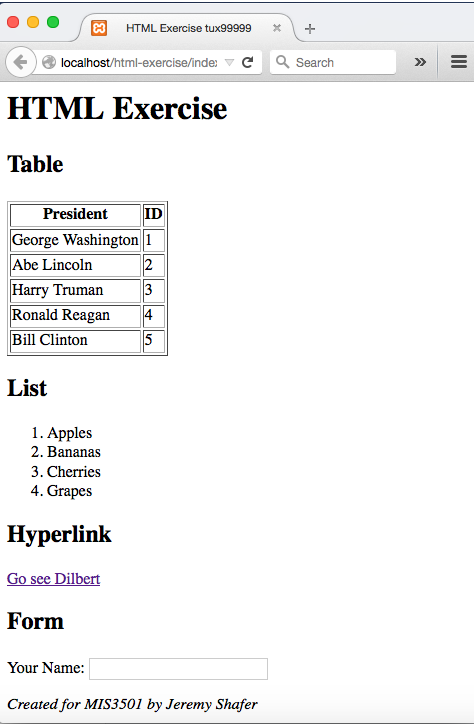 Jill50Eve94